LES PASSEJAÏRES DE VARILHES                    				  	 FICHE ITINÉRAIREVARILHES n° 26"Cette fiche participe à la constitution d'une mémoire des itinéraires proposés par les animateurs du club. Eux seuls y ont accès. Ils s'engagent à ne pas la diffuser en dehors du club."Date de la dernière mise à jour : 11 mai 2020La carte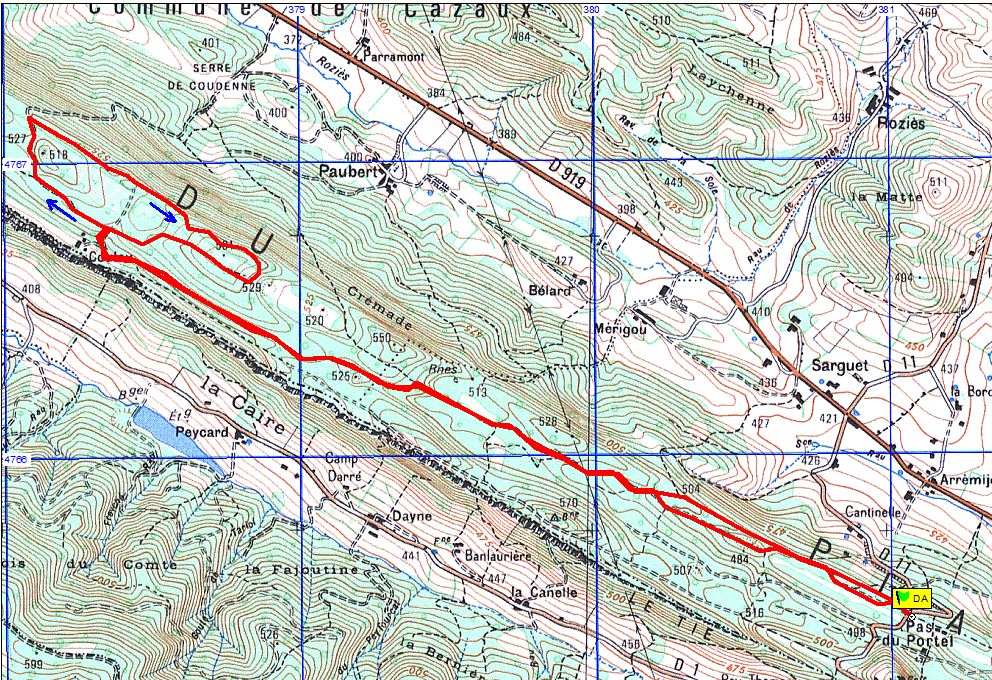 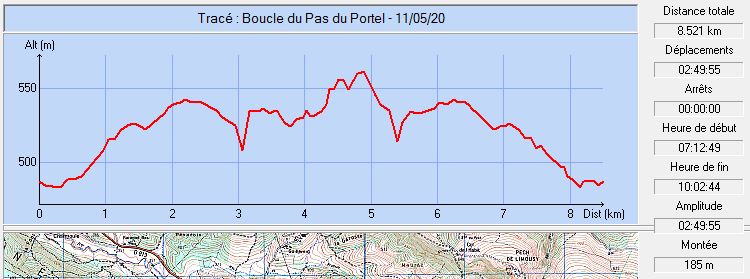 Commune de départ et dénomination de l’itinéraire : Loubens – Petit parking à droite de la route juste avant le col du Portel - Circuit du Quié depuis le col du PortelDate, animateur(trice), nombre de participants (éventuel) :14.03.2009 – N. Claustre30.05.2015 – J.Gaillard – 17 participantsL’itinéraire est décrit sur les supports suivants : Circuit "inventé" par les animateurs du club. Classification, temps de parcours, dénivelé positif, distance, durée :Marcheur – 2h30 – 125 m – 9 km – ½ journée            Indice d’effort : 31  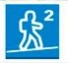 Balisage : Pas de balisageParticularité(s) : Site ou point remarquable :Les restes de charbonnières Trace GPS : Oui Distance entre la gare de Varilhes et le lieu de départ : 11 km par Rieux de Pelleport ; 12,5 km par Crampagna.Observation(s) : Parcours sous couvert forestier agréable par fortes chaleursAttention aux tiques.